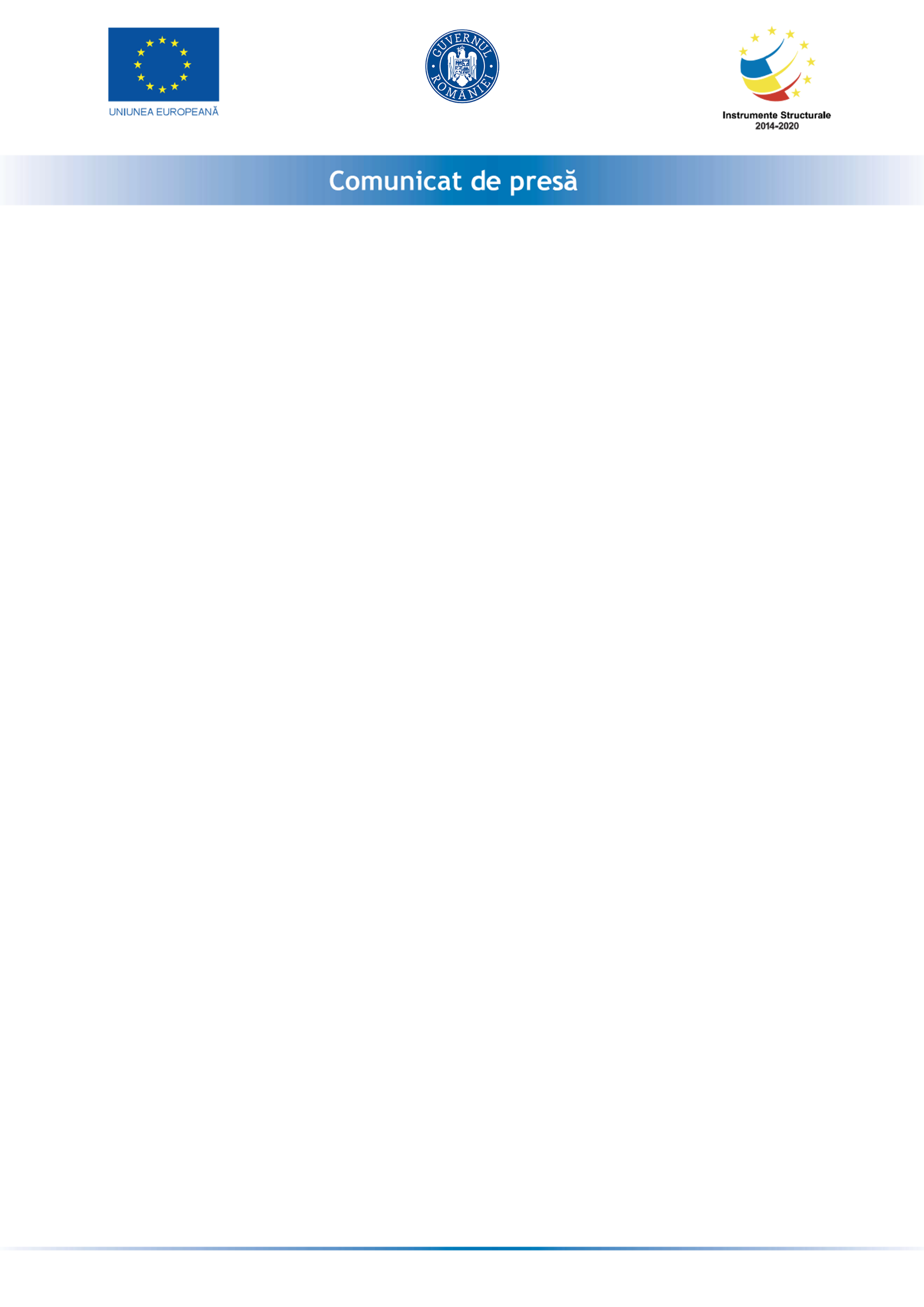 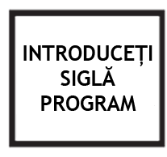 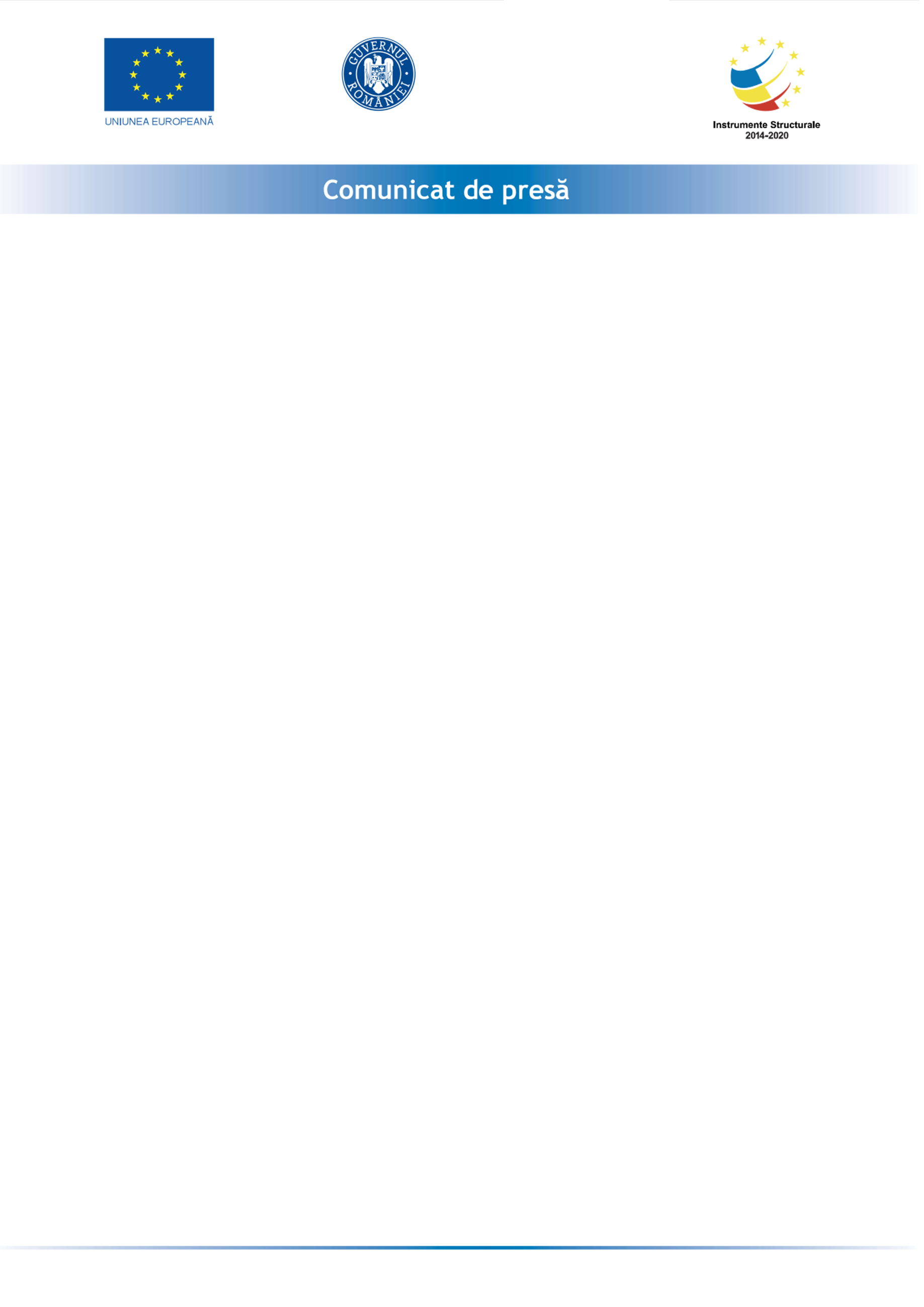 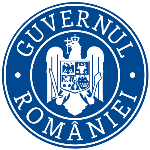 Anunț finalizare proiect “Granturi pentru capital de lucru acordatebeneficiarilor” - COMTIT 2005 SRLCOMTIT 2005 SRL anunta finalizarea proiectul cu titlul ”Granturi pentru capital de lucru acordate IMM-urilor cu activitate economică în unul din domeniile de activitate prevazute în anexa nr.2” proiect număr RUE 10771 înscris în cadrul Măsurii ”Granturi pentru capital de lucru”, instituită prin OUG nr 130/2020. Proiectul se derulează pe o perioada de maxim 12 luni, începând cu data semnăriicontractului de finanțare cu Ministerul Economiei, Antreprenoriatului și Turismului (fost MEEMA)/ A.I.M.M.A.I.P.E. Craiova , M2-10771 / 30.07.2021Obiectivul proiectului îl reprezintă sprijinirea societatii COMTIT 2005 SRL.Rezultatele obtinute in urma implementarii proiectului sunt următoarele: -menținerea activității pe o perioada de minim 6 luni,-menținerea/suplimentarea numărului locurilor de munca față de data depunerii cererii, pe o perioadă de minimum 6 luni, la data acordării granturilorValoarea totală a proiectului este de 295.133,87 leidin care:
256.638,15 lei grant acordat
38.495,7225 lei cofinanțare.Proiect cofinanțat din Fondul  prin Programul Persoană de contact: MIHAIL TITERLEATelefon: 0746286888e-mail: insomnyy@yahoo.com                                         COMTIT 2005 SRL